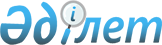 О внесении изменений в решение районного маслихата от 25 декабря 2012 года № 48 "О бюджете района на 2013-2015 годы"
					
			Утративший силу
			
			
		
					Решение маслихата Шалкарского района Актюбинской области от 8 ноября 2013 года № 109. Зарегистрировано Департаментом юстиции Актюбинской области 20 ноября 2013 года № 3676. Утратило силу решением Шалкарского районного маслихата Актюбинской области от 26 марта 2014 года № 144      Сноска.  Утратило силу решением Шалкарского районного маслихата Актюбинской области от 26.03.2014 № 144.

 



     В соответствии со статьей 6 Закона Республики Казахстан от 23 января 2001 года «О местном государственном управлении и самоуправлении в Республике Казахстан», статьями 9, 106 Бюджетного кодекса Республики Казахстан от 4 декабря 2008 года Шалкарский районный маслихат РЕШИЛ:



      1. Внести в решение Шалкарского районного маслихата от 25 декабря 2012 года № 48 «О бюджете района на 2013-2015 годы» (зарегистрированное в Реестре государственной регистрации нормативных правовых актов за № 3481, опубликованное от 16 января 2013 года в газете «Шалкар» за № 2-3 (8265) следующие изменения:



      1) в пункте 1:



      в подпункте 1):

      доходы цифры «5638725,0» заменить цифрами «5627752,0»;

      в том числе:

      налоговые поступления цифры «1591165,0» заменить цифрами «1610227,0»;

      неналоговые поступления цифры «17720,0» заменить цифрами «5410,0»;

      поступления от продажи основного капитала цифры «62000,0» заменить цифрами «55248,0»;

      поступления трансфертов

      цифры «3967840,0» заменить цифрами «3956867,0»;



      в подпункте 2):

      затраты цифры «5661034,4» заменить цифрами «5650061,4»;



      2) в пункте 6:

      в части абзаца 8:

      цифры «12152,0» заменить цифрами «11653,0»;

      в части абзаца 12:

      цифры «13003,0» заменить цифрами «12653,0»;



      3) в пункте 7:

      в части абзаца 3:

      цифры «44800,0» заменить цифрами «44045,0»;



      4) в пункте 8:

      в части абзаца 3:

      цифры «31250,0» заменить цифрами «29666,0»;

      в части абзаца 10:

      цифры «3642,0» заменить цифрами «1440,0»;



      5) в пункте 9:

      в части абзаца 8:

      цифры «24120,0» заменить цифрами «23479,0»;

      в части абзаца 9:

      цифры «18942,0» заменить цифрами «14000,0»;



      6) приложения 1, 5 к указанному решению изложить в новой редакции согласно приложениям 1, 2 к настоящему решению.



      2. Настоящее решение вводится в действие с 1 января 2013 года.      Председатель сессии               Временно исполняющий

      районного маслихата               обязанности секретаря

                                        районного маслихата         М. Жиенгазина                    А. Абдигапарова

Приложение № 1

к решению районного маслихата

№ 109 от 08 ноября 2013 годаПриложение № 1

к решению районного маслихата

№ 48 от 25 декабря 2012 года Бюджет Шалкарского района на 2013 год

Приложение № 2

к решению районного маслихата

№ 109 от 08 ноября 2013 годаПриложение № 5

к решению районного маслихата

№ 48 от 25 декабря 2012 года Объем финансирования бюджетных программ по аппаратам акимов

городских и сельских округов Шалкарского района на 2013 годпродолжение таблицы
					© 2012. РГП на ПХВ «Институт законодательства и правовой информации Республики Казахстан» Министерства юстиции Республики Казахстан
				КатегорияКатегорияКатегорияКатегориясумма,

тыс. тенгеКлассКлассКласссумма,

тыс. тенгеПодклассПодкласссумма,

тыс. тенгеНаименованиесумма,

тыс. тенгеДОХОДЫ5627752,01Налоговые поступления1610227,001Подоходный налог380205,02Индивидуальный подоходный налог380205,003Социальный налог320000,01Социальный налог320000,004Налоги на собственность870439,01Налоги на имущество813600,03Земельный налог 7334,04Налог на транспортные средства47335,05Единый земельный налог2170,005Внутренние налоги на товары, работы и услуги35467,02Акцизы2700,03Поступления за использование природных и других ресурсов27250,04Сборы за ведение предпринимательской и профессиональной деятельности5195,05Налог на игорный бизнес322,008Обязательные платежи, взимаемые за совершение юридически значимых действий и (или) выдачу документов уполномоченными на то государственными органами или должностными лицами4116,01Государственная пошлина4116,02Неналоговые поступления5410,001Доходы от государственной собственности1310,05Доходы от аренды имущества, находящегося в государственной собственности1310,004Штрафы, пени, санкции, взыскания, налагаемые государственными учреждениями, финансируемыми из государственного бюджета, а также содержащимися и финансируемыми из бюджета (сметы расходов) Национального Банка Республики Казахстан0,01Штрафы, пени, санкции, взыскания, налагаемые государственными учреждениями, финансируемыми из государственного бюджета, а также содержащимися и финансируемыми из бюджета (сметы расходов) Национального Банка Республики Казахстан, за исключением поступлений от организаций нефтяного сектора0,006Прочие неналоговые поступления4100,01Прочие неналоговые поступления4100,03Поступления от продажи основного капитала55248,003Продажа земли и нематериальных активов55248,01Продажа земли55248,04Поступления трансфертов3956867,002Трансферты из вышестоящих органов государственного управления3956867,02Трансферты из областного бюджета3956867,0Функциональная группаФункциональная группаФункциональная группаФункциональная группаФункциональная группасумма

(тыс. тенге)Функциональная подгруппаФункциональная подгруппаФункциональная подгруппаФункциональная подгруппасумма

(тыс. тенге)Администратор бюджетных программАдминистратор бюджетных программАдминистратор бюджетных программсумма

(тыс. тенге)программапрограммасумма

(тыс. тенге)II. РАСХОДЫII. РАСХОДЫII. РАСХОДЫII. РАСХОДЫII. РАСХОДЫ5650061,401Государственные услуги общего характераГосударственные услуги общего характераГосударственные услуги общего характераГосударственные услуги общего характера283638,11Представительные, исполнительные и другие органы, выполняющие общие функции государственного управленияПредставительные, исполнительные и другие органы, выполняющие общие функции государственного управленияПредставительные, исполнительные и другие органы, выполняющие общие функции государственного управления250242,1112Аппарат маслихата района (города областного значения)Аппарат маслихата района (города областного значения)16397,0001Услуги по обеспечению деятельности маслихата района (города областного значения)16397,0122Аппарат акима района (города областного значения)Аппарат акима района (города областного значения)65796,0001Услуги по обеспечению деятельности акима района (города областного значения)58489,0003Капитальные расходы государственного органа7307,0123Аппарат акима района в городе, города районного значения, поселка, села, сельского округаАппарат акима района в городе, города районного значения, поселка, села, сельского округа168049,1001Услуги по обеспечению деятельности акима района в городе, города районного значения, поселка, села, сельского округа 161718,6022Капитальные расходы государственного органа6330,52Финансовая деятельностьФинансовая деятельностьФинансовая деятельность16012,0452Отдел финансов района (города областного значения)Отдел финансов района (города областного значения)16012,0001Услуги по реализации государственной политики в области исполнения бюджета района (города областного значения) и управления коммунальной собственностью района (города областного значения)15677,0003Проведение оценки имущества в целях налогообложения185,0018Капитальные расходы государственного органа150,05Планирование и статистическая деятельностьПланирование и статистическая деятельностьПланирование и статистическая деятельность17384,0453Отдел экономики и бюджетного планирования района (города областного значения)Отдел экономики и бюджетного планирования района (города областного значения)17384,0001Услуги по реализации государственной политики в области формирования и развития экономической политики, системы государственного планирования и управления района (города областного значения)16846,0004Капитальные расходы государственного органа538,002ОборонаОборонаОборонаОборона3985,31Военные нуждыВоенные нуждыВоенные нужды2722,3122Аппарат акима района (города областного значения)Аппарат акима района (города областного значения)2722,3005Мероприятия в рамках исполнения всеобщей воинской обязанности2722,32Организация работы по чрезвычайным ситуациямОрганизация работы по чрезвычайным ситуациямОрганизация работы по чрезвычайным ситуациям1263,0122Аппарат акима района (города областного значения)Аппарат акима района (города областного значения)1263,0006Предупреждение и ликвидация чрезвычайных ситуаций масштаба района (города областного значения)615,0007Мероприятия по профилактике и тушению степных пожаров районного (городского) масштаба, а также пожаров в населенных пунктах, в которых не созданы органы государственной противопожарной службы648,004ОбразованиеОбразованиеОбразованиеОбразование3946804,01Дошкольное воспитание и обучениеДошкольное воспитание и обучениеДошкольное воспитание и обучение548072,0464Отдел образования района (города областного значения)Отдел образования района (города областного значения)548072,0009Обеспечение деятельности организаций дошкольного воспитания и обучения24315,0040Реализация государственного образовательного заказа в дошкольных организациях образования523757,02Начальное, основное среднее и общее среднее образованиеНачальное, основное среднее и общее среднее образованиеНачальное, основное среднее и общее среднее образование3190908,3464Отдел образования района (города областного значения)Отдел образования района (города областного значения)3190908,3003Общеобразовательное обучение2952570,4006Дополнительное образование для детей 238337,99Прочие услуги в области образованияПрочие услуги в области образованияПрочие услуги в области образования207823,7464Отдел образования района (города областного значения)Отдел образования района (города областного значения)94820,7001Услуги по реализации государственной политики на местном уровне в области образования38075,6005Приобретение и доставка учебников, учебно-методических комплексов для государственных учреждений образования района (города областного значения)9617,0007Проведение школьных олимпиад, внешкольных мероприятий и конкурсов районного (городского) масштаба530,0015Ежемесячная выплата денежных средств опекунам (попечителям) на содержание ребенка-сироты (детей-сирот), и ребенка (детей), оставшегося без попечения родителей11653,0020Обеспечение оборудованием, программным обеспечением детей-инвалидов, обучающихся на дому 1500,0067Капитальные расходы подведомственных государственных учреждений и организаций33445,1466Отдел архитектуры, градостроительства и строительства района (города областного значения)Отдел архитектуры, градостроительства и строительства района (города областного значения)113003,0037Строительство и реконструкция объектов образования113003,005ЗдравоохранениеЗдравоохранениеЗдравоохранениеЗдравоохранение44,09Прочие услуги в области здравоохраненияПрочие услуги в области здравоохраненияПрочие услуги в области здравоохранения44,0123Аппарат акима района в городе, города районного значения, поселка, села, сельского округаАппарат акима района в городе, города районного значения, поселка, села, сельского округа44,0002Организация в экстренных случаях доставки тяжелобольных людей до ближайшей организации здравоохранения, оказывающей врачебную помощь44,006Социальная помощь и социальное обеспечениеСоциальная помощь и социальное обеспечениеСоциальная помощь и социальное обеспечениеСоциальная помощь и социальное обеспечение212815,02Социальная помощьСоциальная помощьСоциальная помощь188655,0451Отдел занятости и социальных программ района (города областного значения)Отдел занятости и социальных программ района (города областного значения)188655,0002Программа занятости63002,0004Оказание социальной помощи на приобретение топлива специалистам здравоохранения, образования, социального обеспечения, культуры, спорта и ветеринарии в сельской местности в соответствии с законодательством Республики Казахстан8044,0005Государственная адресная социальная помощь814,0006Оказание жилищной помощи4600,0007Социальная помощь отдельным категориям нуждающихся граждан по решениям местных представительных органов59227,0010Материальное обеспечение детей-инвалидов, воспитывающихся и обучающихся на дому275,0014Оказание социальной помощи нуждающимся гражданам на дому29690,0016Государственные пособия на детей до 18 лет17464,0017Обеспечение нуждающихся инвалидов обязательными гигиеническими средствами и предоставление услуг специалистами жестового языка, индивидуальными помощниками в соответствии с индивидуальной программой реабилитации инвалида3851,0023Обеспечение деятельности центров занятости населения1688,09Прочие услуги в области социальной помощи и социального обеспеченияПрочие услуги в области социальной помощи и социального обеспеченияПрочие услуги в области социальной помощи и социального обеспечения24160,0451Отдел занятости и социальных программ района (города областного значения)Отдел занятости и социальных программ района (города областного значения)24160,0001Услуги по реализации государственной политики на местном уровне в области обеспечения занятости и реализации социальных программ для населения23577,0011Оплата услуг по зачислению, выплате и доставке пособий и других социальных выплат478,0021Капитальные расходы государственного органа105,007Жилищно-коммунальное хозяйствоЖилищно-коммунальное хозяйствоЖилищно-коммунальное хозяйствоЖилищно-коммунальное хозяйство705368,61Жилищное хозяйствоЖилищное хозяйствоЖилищное хозяйство152316,0123Аппарат акима района в городе, города районного значения, поселка, села, сельского округаАппарат акима района в городе, города районного значения, поселка, села, сельского округа900,0007Организация сохранения государственного жилищного фонда города районного значения, поселка, аула (села), аульного (сельского) округа900,0455Отдел культуры и развития языков района (города областного значения)Отдел культуры и развития языков района (города областного значения)1440,0024Ремонт объектов в рамках развития городов и сельских населенных пунктов по Дорожной карте занятости 20201440,0458Отдел жилищно-коммунального хозяйства, пассажирского транспорта и автомобильных дорог района (города областного значения)Отдел жилищно-коммунального хозяйства, пассажирского транспорта и автомобильных дорог района (города областного значения)1078,0003Организация сохранения государственного жилищного фонда1078,0031Изготовление технических паспортов на объекты кондоминиумов0,0464Отдел образования района (города областного значения)Отдел образования района (города областного значения)392,0026Ремонт объектов в рамках развития городов и сельских населенных пунктов по Дорожной карте занятости 2020392,0466Отдел архитектуры, градостроительства и строительства района (города областного значения)Отдел архитектуры, градостроительства и строительства района (города областного значения)148506,0003Проектирование, строительство и (или) приобретение жилья коммунального жилищного фонда54905,0004Проектирование, развитие, обустройство и (или) приобретение инженерно-коммуникационной инфраструктуры93601,0074Развитие и обустройство недостающей инженерно-коммуникационной инфраструктуры в рамках второго направления Дорожной карты занятости 20200,02Коммунальное хозяйствоКоммунальное хозяйствоКоммунальное хозяйство453807,0458Отдел жилищно-коммунального хозяйства, пассажирского транспорта и автомобильных дорог района (города областного значения)Отдел жилищно-коммунального хозяйства, пассажирского транспорта и автомобильных дорог района (города областного значения)115030,0012Функционирование системы водоснабжения и водоотведения944,0026Организация эксплуатации тепловых сетей, находящихся в коммунальной собственности районов (городов областного значения)6956,0027Организация эксплуатации сетей газификации, находящихся в коммунальной собственности районов (городов областного значения)626,0028Развитие коммунального хозяйства23479,0029Развитие системы водоснабжения и водоотведения83025,0466Отдел архитектуры, градостроительства и строительства района (города областного значения)Отдел архитектуры, градостроительства и строительства района (города областного значения)338777,0005Развитие коммунального хозяйства128500,0006Развитие системы водоснабжения и водоотведения207427,0058Развитие системы водоснабжения и водоотведения в сельских населенных пунктах2850,03Благоустройство населенных пунктовБлагоустройство населенных пунктовБлагоустройство населенных пунктов99245,6123Аппарат акима района в городе, города районного значения, поселка, села, сельского округаАппарат акима района в городе, города районного значения, поселка, села, сельского округа50326,6008Освещение улиц населенных пунктов12581,3009Обеспечение санитарии населенных пунктов25564,5011Благоустройство и озеленение населенных пунктов12180,8458Отдел жилищно-коммунального хозяйства, пассажирского транспорта и автомобильных дорог района (города областного значения)Отдел жилищно-коммунального хозяйства, пассажирского транспорта и автомобильных дорог района (города областного значения)48919,0015Освещение улиц в населенных пунктах6737,0016Обеспечение санитарии населенных пунктов11451,0018Благоустройство и озеленение населенных пунктов30731,008Культура, спорт, туризм и информационное пространствоКультура, спорт, туризм и информационное пространствоКультура, спорт, туризм и информационное пространствоКультура, спорт, туризм и информационное пространство160532,01Деятельность в области культурыДеятельность в области культурыДеятельность в области культуры71570,0455Отдел культуры и развития языков района (города областного значения)Отдел культуры и развития языков района (города областного значения)71570,0003Поддержка культурно-досуговой работы71570,02СпортСпортСпорт1595,0465Отдел физической культуры и спорта района (города областного значения)Отдел физической культуры и спорта района (города областного значения)1595,0006Проведение спортивных соревнований на районном (города областного значения) уровне592,0007Подготовка и участие членов сборных команд района (города областного значения) по различным видам спорта на областных спортивных соревнованиях1003,03Информационное пространствоИнформационное пространствоИнформационное пространство63321,0455Отдел культуры и развития языков района (города областного значения)Отдел культуры и развития языков района (города областного значения)55821,0006Функционирование районных (городских) библиотек55021,0007Развитие государственного языка и других языков народа Казахстана800,0456Отдел внутренней политики района (города областного значения)Отдел внутренней политики района (города областного значения)7500,0002Услуги по проведению государственной информационной политики через газеты и журналы5500,0005Услуги по проведению государственной информационной политики через телерадиовещание2000,09Прочие услуги по организации культуры, спорта, туризма и информационного пространстваПрочие услуги по организации культуры, спорта, туризма и информационного пространстваПрочие услуги по организации культуры, спорта, туризма и информационного пространства24046,0455Отдел культуры и развития языков района (города областного значения)Отдел культуры и развития языков района (города областного значения)9784,0001Услуги по реализации государственной политики на местном уровне в области развития языков и культуры9484,0032Капитальные расходы подведомственных государственных учреждений и организаций300,0456Отдел внутренней политики района (города областного значения)Отдел внутренней политики района (города областного значения)12428,0001Услуги по реализации государственной политики на местном уровне в области информации, укрепления государственности и формирования социального оптимизма граждан8271,0003Реализация мероприятий в сфере молодежной политики3761,0006Капитальные расходы государственного органа140,0032Капитальные расходы подведомственных государственных учреждений и организаций256,0465Отдел физической культуры и спорта района (города областного значения)Отдел физической культуры и спорта района (города областного значения)1834,0001Услуги по реализации государственной политики на местном уровне в сфере физической культуры и спорта1667,0004Капитальные расходы государственного органа167,010Сельское, водное, лесное, рыбное хозяйство, особо охраняемые природные территории, охрана окружающей среды и животного мира, земельные отношенияСельское, водное, лесное, рыбное хозяйство, особо охраняемые природные территории, охрана окружающей среды и животного мира, земельные отношенияСельское, водное, лесное, рыбное хозяйство, особо охраняемые природные территории, охрана окружающей среды и животного мира, земельные отношенияСельское, водное, лесное, рыбное хозяйство, особо охраняемые природные территории, охрана окружающей среды и животного мира, земельные отношения101910,41Сельское хозяйствоСельское хозяйствоСельское хозяйство22006,0453Отдел экономики и бюджетного планирования района (города областного значения)Отдел экономики и бюджетного планирования района (города областного значения)3893,0099Реализация мер по оказанию социальной поддержки специалистов3893,0474Отдел сельского хозяйства и ветеринарии района (города областного значения)Отдел сельского хозяйства и ветеринарии района (города областного значения)18113,0001Услуги по реализации государственной политики на местном уровне в сфере сельского хозяйства и ветеринарии14652,0003Капитальные расходы государственного органа401,0005Обеспечение функционирования скотомогильников (биотермических ям)588,0006Организация санитарного убоя больных животных214,0007Организация отлова и уничтожения бродячих собак и кошек1740,0012Проведение мероприятий по идентификации сельскохозяйственных животных518,06Земельные отношенияЗемельные отношенияЗемельные отношения10441,4463Отдел земельных отношений района (города областного значения)Отдел земельных отношений района (города областного значения)10441,4001Услуги по реализации государственной политики в области регулирования земельных отношений на территории района (города областного значения)10195,0007Капитальные расходы государственного органа246,49Прочие услуги в области сельского, водного, лесного, рыбного хозяйства, охраны окружающей среды и земельных отношенийПрочие услуги в области сельского, водного, лесного, рыбного хозяйства, охраны окружающей среды и земельных отношенийПрочие услуги в области сельского, водного, лесного, рыбного хозяйства, охраны окружающей среды и земельных отношений69463,0474Отдел сельского хозяйства и ветеринарии района (города областного значения)Отдел сельского хозяйства и ветеринарии района (города областного значения)69463,0013Проведение противоэпизоотических мероприятий69463,011Промышленность, архитектурная, градостроительная и строительная деятельностьПромышленность, архитектурная, градостроительная и строительная деятельностьПромышленность, архитектурная, градостроительная и строительная деятельностьПромышленность, архитектурная, градостроительная и строительная деятельность39483,02Архитектурная, градостроительная и строительная деятельностьАрхитектурная, градостроительная и строительная деятельностьАрхитектурная, градостроительная и строительная деятельность39483,0466Отдел архитектуры, градостроительства и строительства района (города областного значения)Отдел архитектуры, градостроительства и строительства района (города областного значения)39483,0001Услуги по реализации государственной политики в области строительства, улучшения архитектурного облика городов, районов и населенных пунктов области и обеспечению рационального и эффективного градостроительного освоения территории района (города областного значения)15271,0013Разработка схем градостроительного развития территории района, генеральных планов городов районного (областного) значения, поселков и иных сельских населенных пунктов24072,0015Капитальные расходы государственного органа140,012Транспорт и коммуникацииТранспорт и коммуникацииТранспорт и коммуникацииТранспорт и коммуникации162822,01Автомобильный транспортАвтомобильный транспортАвтомобильный транспорт162822,0123Аппарат акима района в городе, города районного значения, поселка, села, сельского округаАппарат акима района в городе, города районного значения, поселка, села, сельского округа654,0013Обеспечение функционирования автомобильных дорог в городах районного значения, поселках, аулах (селах), аульных (сельских) округах654,0458Отдел жилищно-коммунального хозяйства, пассажирского транспорта и автомобильных дорог района (города областного значения)Отдел жилищно-коммунального хозяйства, пассажирского транспорта и автомобильных дорог района (города областного значения)162168,0023Обеспечение функционирования автомобильных дорог4465,0045Капитальный и средний ремонт автомобильных дорог районного значения и улиц населенных пунктов 157703,013ПрочиеПрочиеПрочиеПрочие28704,03Поддержка предпринимательской деятельности и защита конкуренцииПоддержка предпринимательской деятельности и защита конкуренцииПоддержка предпринимательской деятельности и защита конкуренции2658,0469Отдел предпринимательства района (города областного значения)Отдел предпринимательства района (города областного значения)2658,0001Услуги по реализации государственной политики на местном уровне в области развития предпринимательства и промышленности1191,0003Поддержка предпринимательской деятельности1300,0004Капитальные расходы государственного органа167,09ПрочиеПрочиеПрочие26046,0123Аппарат акима района в городе, города районного значения, поселка, села, сельского округаАппарат акима района в городе, города районного значения, поселка, села, сельского округа17373,0040Реализация мер по содействию экономическому развитию регионов в рамках Программы «Развитие регионов»17373,0452Отдел финансов района (города областного значения)Отдел финансов района (города областного значения)0,0012Резерв местного исполнительного органа района (города областного значения)0,0458Отдел жилищно-коммунального хозяйства, пассажирского транспорта и автомобильных дорог района (города областного значения)Отдел жилищно-коммунального хозяйства, пассажирского транспорта и автомобильных дорог района (города областного значения)8673,0001Услуги по реализации государственной политики на местном уровне в области жилищно-коммунального хозяйства, пассажирского транспорта и автомобильных дорог8373,0013Капитальные расходы государственного органа300,015ТрансфертыТрансфертыТрансфертыТрансферты3955,01ТрансфертыТрансфертыТрансферты3955,0452Отдел финансов района (города областного значения)Отдел финансов района (города областного значения)3955,0006Возврат неиспользованных (недоиспользованных) целевых трансфертов3321,3016Возврат, использованных не по целевому назначению целевых трансфертов633,7III. Чистое бюджетное кредитованиеIII. Чистое бюджетное кредитованиеIII. Чистое бюджетное кредитованиеIII. Чистое бюджетное кредитованиеIII. Чистое бюджетное кредитование3193,0Бюджетные кредитыБюджетные кредитыБюджетные кредитыБюджетные кредитыБюджетные кредиты5193,010Сельское, водное, лесное, рыбное хозяйство, особо охраняемые природные территории, охрана окружающей среды и животного мира, земельные отношенияСельское, водное, лесное, рыбное хозяйство, особо охраняемые природные территории, охрана окружающей среды и животного мира, земельные отношенияСельское, водное, лесное, рыбное хозяйство, особо охраняемые природные территории, охрана окружающей среды и животного мира, земельные отношенияСельское, водное, лесное, рыбное хозяйство, особо охраняемые природные территории, охрана окружающей среды и животного мира, земельные отношения5193,01Сельское хозяйствоСельское хозяйствоСельское хозяйство5193,0453Отдел экономики и бюджетного планирования района (города областного значения)Отдел экономики и бюджетного планирования района (города областного значения)5193,0006Бюджетные кредиты для реализации мер социальной поддержки специалистов5193,0КатегорияКатегорияКатегорияКатегорияКатегориясумма,

тыс. тенгеКлассКлассКлассКласссумма,

тыс. тенгеПодклассПодклассПодкласссумма,

тыс. тенгеНаименованиесумма,

тыс. тенге5Погашение бюджетных кредитовПогашение бюджетных кредитовПогашение бюджетных кредитовПогашение бюджетных кредитов2000,001Погашение бюджетных кредитовПогашение бюджетных кредитовПогашение бюджетных кредитов2000,01Погашение бюджетных кредитов, выданных из государственного бюджета2000,0V. Дефицит бюджета (профицит)V. Дефицит бюджета (профицит)V. Дефицит бюджета (профицит)V. Дефицит бюджета (профицит)V. Дефицит бюджета (профицит)-25502,4VI. Финансирование дефицита бюджета (использование профицита)VI. Финансирование дефицита бюджета (использование профицита)VI. Финансирование дефицита бюджета (использование профицита)VI. Финансирование дефицита бюджета (использование профицита)VI. Финансирование дефицита бюджета (использование профицита)25502,4КатегорияКатегорияКатегорияКатегорияКатегориясумма,

тыс. тенгеКлассКлассКлассКласссумма,

тыс. тенгеПодклассПодклассПодкласссумма,

тыс. тенгеНаименованиесумма,

тыс. тенге7Поступления займовПоступления займовПоступления займовПоступления займов5193,001Внутренние государственные займыВнутренние государственные займыВнутренние государственные займы5193,02Договоры займа5193,016Погашение займовПогашение займовПогашение займовПогашение займов2000,01Погашение займовПогашение займовПогашение займов2000,0452Отдел финансов района (города областного значения)Отдел финансов района (города областного значения)2000,0008Погашение долга местного исполнительного органа перед вышестоящим бюджетом2000,0КатегорияКатегорияКатегорияКатегорияКатегориясумма,

тыс. тенгеКлассКлассКлассКласссумма,

тыс. тенгеПодклассПодклассПодкласссумма,

тыс. тенгеНаименованиесумма,

тыс. тенге8Используемые остатки бюджетных средствИспользуемые остатки бюджетных средствИспользуемые остатки бюджетных средствИспользуемые остатки бюджетных средств22309,401Остатки бюджетных средствОстатки бюджетных средствОстатки бюджетных средств22309,41Свободные остатки бюджетных средств22309,4Услуги по

обеспечению

аппарата акима

района в городе,

города районного

значения,

поселка, села,

сельского

округа Капитальные

расходы

государствен

ных органовОрганизация в

экстренных случаях

доставки

тяжелобольных

людей до ближайшей

организации

здравоохранения,

оказывающей

врачебную помощьОрганизация

сохранения

государствен

ного

жилищного

фонда123 001 000123 022 000123 002 000123 007 000г. Шалкар25839,0835,5Сельские

округаАйшуак11560,1749,00,0Актогай11899,0257,00,0Биршогыр11116,0749,025,0Бозой12497,0749,00,0Есет

Котибарулы10742,0218,00,0Жанаконыс10918,0363,00,0Кауылжыр11570,0789,00,0Кишикум11320,0749,00,0Монке би11610,0218,019,0Тогыз10811,0218,00,0Шалкар10397,5218,00,0900,0Шетыргыз11439,0218,00,0Итого161718,66330,544,0900,0Благоустройство населенных пунктовБлагоустройство населенных пунктовБлагоустройство населенных пунктовОбеспечение

функциониро

вания

автомобиль

ных дорог в

городах

районного

значения,

поселках,

аулах

(селах),

аульных

(сельских)

округахРеализация

мероприятий для

решения вопро

сов обустрой

ства сельских

округов в

реализацию мер

по содействию

экономическому

развитию регио

нов в рамках

Программы

"Развитие

регионов за

счет целевых

трансфертов из

республиканско

го бюджетаОсвещение

улиц

населенных

пунктовОбеспечение

санитарии

населенных

пунктовБлагоустрой

ство и

озеленение

населенных

пунктовОбеспечение

функциониро

вания

автомобиль

ных дорог в

городах

районного

значения,

поселках,

аулах

(селах),

аульных

(сельских)

округахРеализация

мероприятий для

решения вопро

сов обустрой

ства сельских

округов в

реализацию мер

по содействию

экономическому

развитию регио

нов в рамках

Программы

"Развитие

регионов за

счет целевых

трансфертов из

республиканско

го бюджета123 008 000123 009 000123 011 000123 013 015123 040 000г. Шалкар10500,023659,58572,0654,0Сельские

округаАйшуак253,0123,0227,01940,0Актогай173,1122,0252,0900,0Биршогыр120,0150,0365,02426,0Бозой300,0445,0518,82589,0Есет

Котибарулы168,2123,0331,0992,0Жанаконыс95,0123,0260,0798,0Кауылжыр142,0162,0159,01716,0Кишикум214,0115,0337,01911,0Монке би225,0123,0337,01201,0Тогыз85,0123,0328,01268,0Шалкар145,0123,0331,0848,0Шетыргыз161,0173,0163,0784,0Итого12581,325564,512180,8654,017373,0